Chèques transmission1- Chèque diagnostic				2- Chèque accompagnement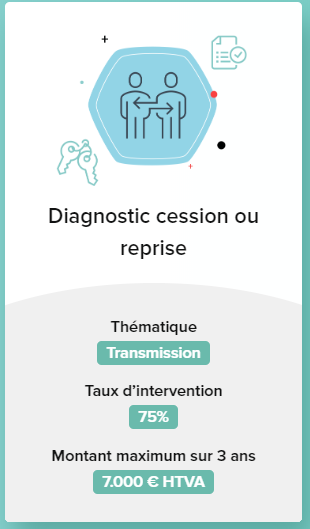 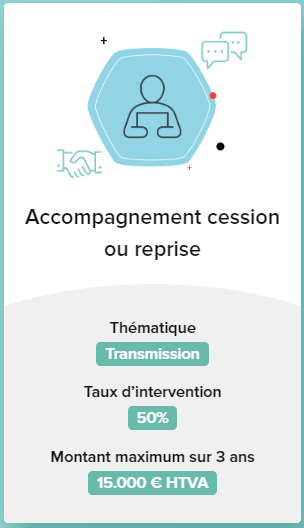 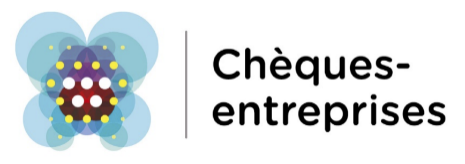 